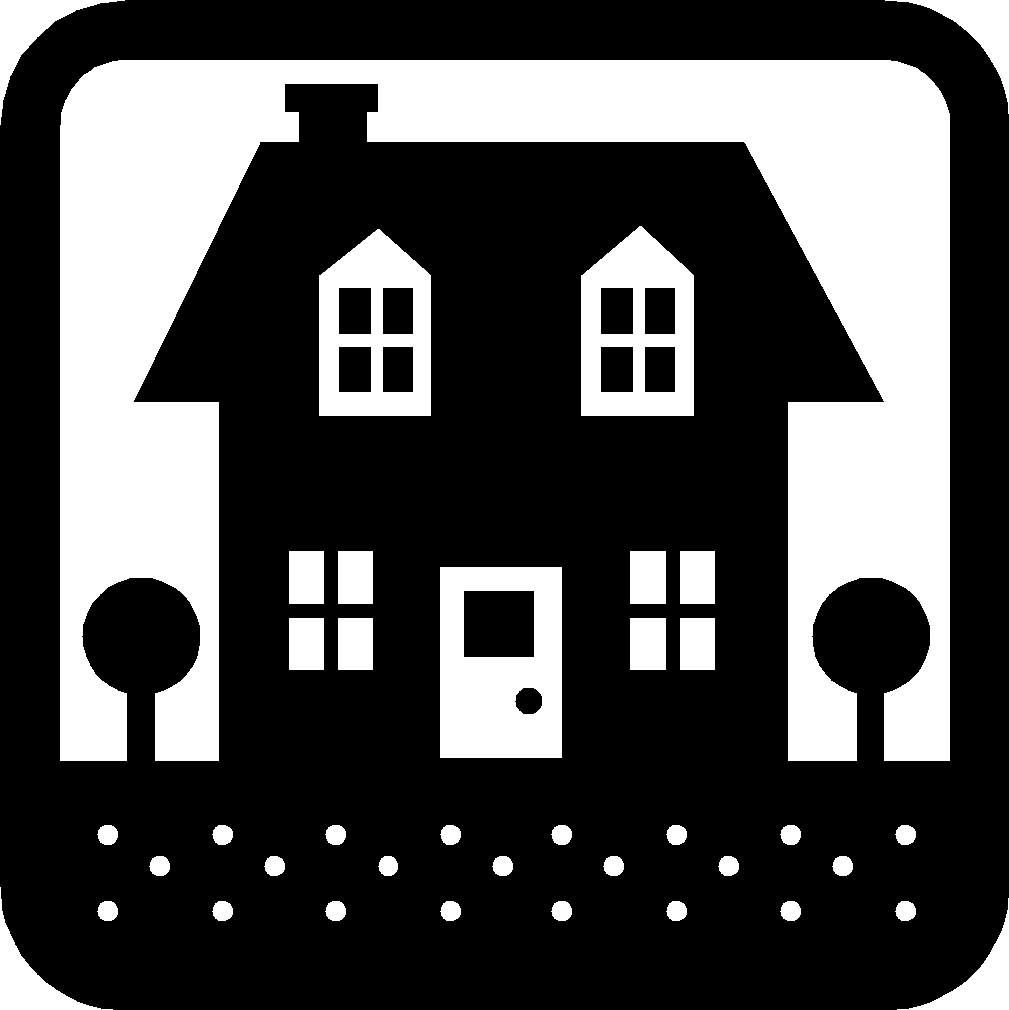 Meadowland Subdivision NewsletterVolume 7March 2011    Spring has arrived and hopefully the last of the oak leaves are down. If you haven’t already done so, it is not too late to throw out fertilizer and get rid of that pesky clover that seems to take over everyone’s lawn. Now is also a good time to focus on any repairs that might be necessary to the outside of your home.  It is election time once again. Nomination ballots will be mailed out to all residents in good standing her in the next couple of days. We strongly encourage anyone who may be interested to become involved in your community. “Yard of the Month” will start soon and we welcome volunteers to help with the selection process as well.    Annual assessment statements will be mailed out by May 1,2011. A reminder to all residents that assessments will be $110.00 this year. You will have until May 31st to make your payment and we encourage anyone that may be experiencing a hardship of any sort to contact any Board member prior to the end of the month to set up payment arrangements.    M.P.O.A.Board of Directors      ***The opinions or suggestions outlined in this newsletter are strictly those of the author and not intended as a rule or directed to anyone in particular***Mpoadoc/nl/3/2011